任务背景资料资料名称：某钢结构厂房工程量百度网盘下载地址：1.链接：https://pan.baidu.com/s/1LxSNQ2nmjzF6lbfkKTKp2w 提取码：ozqk 2.二维码：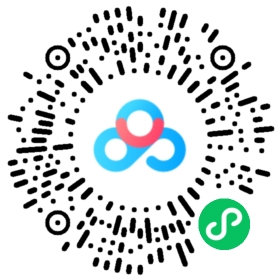 